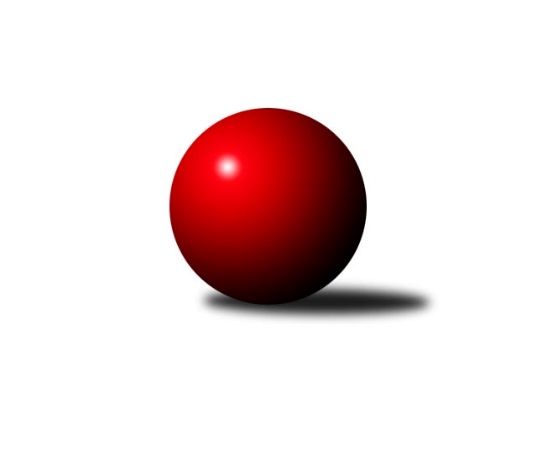 Č.3Ročník 2022/2023	2.10.2022Nejlepšího výkonu v tomto kole: 2705 dosáhlo družstvo: České Meziříčí AVýchodočeský přebor skupina B 2022/2023Výsledky 3. kolaSouhrnný přehled výsledků:Smiřice B	- Rybník A	2:14	2362:2572		29.9.České Meziříčí A	- Přelouč A	14:2	2705:2503		30.9.Svitavy B	- Pardubice B	15:1	2588:2325		30.9.Hylváty B	- Svitavy A	6:10	2553:2689		30.9.Hr. Králové A	- Vys. Mýto B		dohrávka		31.10.Tabulka družstev:	1.	Svitavy A	3	3	0	0	34 : 14 	 	 2621	6	2.	Rybník A	2	2	0	0	28 : 4 	 	 2478	4	3.	Svitavy B	3	2	0	1	33 : 15 	 	 2606	4	4.	Přelouč A	3	2	0	1	30 : 18 	 	 2518	4	5.	České Meziříčí A	2	1	0	1	18 : 14 	 	 2650	2	6.	Hr. Králové A	2	1	0	1	16 : 16 	 	 2557	2	7.	Vys. Mýto B	2	1	0	1	14 : 18 	 	 2517	2	8.	Rychnov n/K C	2	1	0	1	12 : 20 	 	 2337	2	9.	Pardubice B	3	1	0	2	19 : 29 	 	 2425	2	10.	Hylváty B	3	0	0	3	12 : 36 	 	 2493	0	11.	Smiřice B	3	0	0	3	8 : 40 	 	 2416	0Podrobné výsledky kola:	 Smiřice B	2362	2:14	2572	Rybník A	Martin Matějček	 	 191 	 216 		407 	 0:2 	 479 	 	242 	 237		Václav Kolář	Luděk Sukup	 	 199 	 197 		396 	 0:2 	 459 	 	224 	 235		Lukáš Müller	Václav Novotný	 	 214 	 203 		417 	 0:2 	 418 	 	228 	 190		Karolína Kolářová	Roman Vrabec	 	 211 	 202 		413 	 2:0 	 356 	 	182 	 174		Tomáš Herrman	Margita Novotná *1	 	 158 	 189 		347 	 0:2 	 435 	 	227 	 208		Tomáš Müller	David Lukášek	 	 198 	 184 		382 	 0:2 	 425 	 	210 	 215		Marcel Novotnýrozhodčí: Jaroslav Hažvastřídání: *1 od 51. hodu Vít PaliarikNejlepší výkon utkání: 479 - Václav Kolář	 České Meziříčí A	2705	14:2	2503	Přelouč A	Jan Bernhard	 	 241 	 214 		455 	 2:0 	 409 	 	196 	 213		Pavel Klička	Ladislav Lorenc	 	 225 	 236 		461 	 2:0 	 415 	 	196 	 219		Jaroslav Tomášek	Jan Brouček	 	 229 	 239 		468 	 2:0 	 427 	 	212 	 215		Jiří Vaníček	Ondřej Brouček	 	 197 	 215 		412 	 0:2 	 446 	 	214 	 232		Petr Hanuš	Kamil Vošvrda	 	 226 	 227 		453 	 2:0 	 384 	 	190 	 194		Tomáš Jarolím	Jaroslav Šrámek	 	 247 	 209 		456 	 2:0 	 422 	 	220 	 202		Petr Zemanrozhodčí: Jaroslav ŠrámekNejlepší výkon utkání: 468 - Jan Brouček	 Svitavy B	2588	15:1	2325	Pardubice B	Jana Klusáková	 	 249 	 198 		447 	 2:0 	 419 	 	205 	 214		Jiří Turek	Zdenek Válek	 	 243 	 242 		485 	 2:0 	 391 	 	186 	 205		Martina Nováková	Jan Vaculík	 	 204 	 218 		422 	 2:0 	 368 	 	184 	 184		Milan Novák	Josef Širůček	 	 201 	 204 		405 	 1:1 	 405 	 	189 	 216		Patricie Hubáčková	Jiří Klusák	 	 205 	 217 		422 	 2:0 	 381 	 	195 	 186		Lukáš Hubáček	Miroslav Zeman	 	 199 	 208 		407 	 2:0 	 361 	 	175 	 186		Jana Bulisovározhodčí:  Vedoucí družstevNejlepší výkon utkání: 485 - Zdenek Válek	 Hylváty B	2553	6:10	2689	Svitavy A	Jan Vencl	 	 237 	 207 		444 	 2:0 	 431 	 	217 	 214		Klára Kovářová	Anthony Šípek	 	 182 	 184 		366 	 0:2 	 458 	 	229 	 229		Martin Kučera	Monika Venclová	 	 215 	 236 		451 	 0:2 	 457 	 	228 	 229		Jakub Zelinka	Vojtěch Morávek	 	 224 	 235 		459 	 2:0 	 435 	 	236 	 199		Adam Krátký	Jaroslav Kaplan	 	 192 	 204 		396 	 0:2 	 477 	 	247 	 230		Vlastimil Krátký	Petr Bečka	 	 217 	 220 		437 	 2:0 	 431 	 	200 	 231		Zdeněk Dokoupilrozhodčí: Monika VenclováNejlepší výkon utkání: 477 - Vlastimil KrátkýPořadí jednotlivců:	jméno hráče	družstvo	celkem	plné	dorážka	chyby	poměr kuž.	Maximum	1.	Martin Prošvic 	Vys. Mýto B	474.50	331.0	143.5	4.0	2/2	(504)	2.	Filip Ivan 	Hr. Králové A	463.00	306.5	156.5	7.5	2/2	(464)	3.	Václav Kolář 	Rybník A	462.50	316.0	146.5	3.0	2/2	(479)	4.	Jan Bernhard 	České Meziříčí A	462.00	306.0	156.0	5.0	2/2	(469)	5.	Vlastimil Krátký 	Svitavy A	459.33	311.7	147.7	4.0	3/3	(477)	6.	Jaroslav Šrámek 	České Meziříčí A	459.00	295.5	163.5	3.0	2/2	(462)	7.	Monika Venclová 	Hylváty B	451.00	300.0	151.0	3.5	2/2	(451)	8.	Jana Klusáková 	Svitavy B	451.00	302.7	148.3	4.7	1/1	(461)	9.	Ladislav Lorenc 	České Meziříčí A	449.00	303.0	146.0	4.0	2/2	(461)	10.	Zdenek Válek 	Svitavy B	448.50	308.5	140.0	9.0	1/1	(485)	11.	Martin Kučera 	Svitavy A	448.33	298.7	149.7	4.3	3/3	(466)	12.	Jiří Klusák 	Svitavy B	447.00	297.7	149.3	7.0	1/1	(476)	13.	Kamil Vošvrda 	České Meziříčí A	445.50	311.5	134.0	6.0	2/2	(453)	14.	Petr Víšek 	Hr. Králové A	443.00	300.5	142.5	2.0	2/2	(448)	15.	Miroslav Zeman 	Svitavy B	439.00	304.0	135.0	7.5	1/1	(471)	16.	Vojtěch Morávek 	Hylváty B	436.50	303.5	133.0	3.5	2/2	(459)	17.	Zdeněk Dokoupil 	Svitavy A	434.67	294.7	140.0	2.7	3/3	(456)	18.	Jakub Zelinka 	Svitavy A	434.33	305.3	129.0	5.3	3/3	(457)	19.	Jan Vaculík 	Svitavy B	433.00	291.3	141.7	4.0	1/1	(442)	20.	Klára Kovářová 	Svitavy A	431.50	293.0	138.5	4.5	2/3	(432)	21.	Pavel Klička 	Přelouč A	431.33	289.0	142.3	6.0	3/3	(463)	22.	Lukáš Müller 	Rybník A	429.50	298.0	131.5	6.0	2/2	(459)	23.	Tomáš Müller 	Rybník A	427.00	294.5	132.5	5.5	2/2	(435)	24.	Jaroslav Kaplan 	Hylváty B	426.25	298.5	127.8	8.3	2/2	(458)	25.	Michal Dvořáček 	Svitavy A	425.50	292.5	133.0	6.5	2/3	(436)	26.	Petr Rus 	Svitavy B	425.00	291.0	134.0	4.0	1/1	(425)	27.	Jan Vencl 	Hylváty B	423.50	292.5	131.0	7.5	2/2	(444)	28.	Jiří Vaníček 	Přelouč A	422.00	292.7	129.3	5.7	3/3	(435)	29.	Martin Matějček 	Smiřice B	421.75	303.0	118.8	13.0	2/2	(444)	30.	Martin Šolc 	Hr. Králové A	421.50	300.5	121.0	8.5	2/2	(425)	31.	Petr Skutil 	Hr. Králové A	420.50	291.5	129.0	10.0	2/2	(443)	32.	Petr Hanuš 	Přelouč A	420.50	292.5	128.0	5.5	2/3	(446)	33.	Karel Josef 	Smiřice B	419.50	300.5	119.0	9.5	2/2	(420)	34.	Marek Ledajaks 	Vys. Mýto B	416.00	290.0	126.0	7.0	2/2	(442)	35.	Martina Nováková 	Pardubice B	415.00	288.7	126.3	7.7	3/3	(432)	36.	Petr Zeman 	Přelouč A	414.00	299.0	115.0	8.5	2/3	(422)	37.	Petr Bečka 	Hylváty B	411.75	295.0	116.8	8.8	2/2	(437)	38.	Petr Dlouhý 	Vys. Mýto B	411.00	291.5	119.5	6.0	2/2	(441)	39.	Milan Novák 	Pardubice B	411.00	291.7	119.3	7.3	3/3	(442)	40.	Josef Širůček 	Svitavy B	409.00	281.7	127.3	7.3	1/1	(419)	41.	Oldřich Krsek 	Rychnov n/K C	407.00	288.5	118.5	6.0	2/2	(421)	42.	Karel Lang 	Přelouč A	406.50	292.5	114.0	9.5	2/3	(409)	43.	Lukáš Hubáček 	Pardubice B	406.33	287.7	118.7	10.3	3/3	(426)	44.	Ludmila Skutilová 	Hr. Králové A	404.00	271.5	132.5	6.5	2/2	(423)	45.	Ondřej Brouček 	České Meziříčí A	400.50	288.5	112.0	8.5	2/2	(412)	46.	Jana Bulisová 	Pardubice B	400.00	285.7	114.3	9.0	3/3	(427)	47.	Jiří Rus 	Svitavy B	399.00	294.0	105.0	14.0	1/1	(399)	48.	Marcel Novotný 	Rybník A	395.00	273.5	121.5	12.5	2/2	(425)	49.	Jan Zeman 	Rychnov n/K C	394.50	284.0	110.5	10.0	2/2	(420)	50.	Tomáš Jarolím 	Přelouč A	394.00	280.0	114.0	8.5	2/3	(404)	51.	Miloslav Vaněk 	Pardubice B	392.50	287.5	105.0	12.0	2/3	(397)	52.	Patricie Hubáčková 	Pardubice B	391.00	292.7	98.3	11.7	3/3	(408)	53.	Vít Richter 	Rychnov n/K C	390.00	283.5	106.5	11.0	2/2	(430)	54.	Ilona Sýkorová 	Rychnov n/K C	386.50	274.5	112.0	6.0	2/2	(406)	55.	Anthony Šípek 	Hylváty B	386.00	271.8	114.3	10.0	2/2	(403)	56.	Milan Dastych 	Vys. Mýto B	385.50	277.0	108.5	13.0	2/2	(411)	57.	David Lukášek 	Smiřice B	384.00	286.5	97.5	14.5	2/2	(386)	58.	Pavel Krejčík 	Rychnov n/K C	380.00	263.0	117.0	9.0	2/2	(389)	59.	Vít Paliarik 	Smiřice B	365.50	269.5	96.0	14.5	2/2	(380)		Jan Brouček 	České Meziříčí A	468.00	327.0	141.0	4.0	1/2	(468)		David Sukdolák 	Přelouč A	461.00	297.0	164.0	2.0	1/3	(461)		Petr Bartoš 	Vys. Mýto B	439.00	298.0	141.0	5.0	1/2	(439)		Václav Kašpar 	Vys. Mýto B	436.00	296.0	140.0	4.0	1/2	(436)		Martin Holý 	Hr. Králové A	435.00	296.0	139.0	8.0	1/2	(435)		Adam Krátký 	Svitavy A	435.00	303.0	132.0	6.0	1/3	(435)		Luděk Sukup 	Smiřice B	434.00	300.0	134.0	8.0	1/2	(434)		Jaroslav Hažva 	Smiřice B	421.00	279.0	142.0	7.0	1/2	(421)		Tomáš Sukdolák 	Přelouč A	421.00	279.0	142.0	8.0	1/3	(421)		Jiří Turek 	Pardubice B	419.00	277.0	142.0	2.0	1/3	(419)		Karolína Kolářová 	Rybník A	418.00	286.0	132.0	12.0	1/2	(418)		Václav Novotný 	Smiřice B	417.00	276.0	141.0	4.0	1/2	(417)		Anna Doškářová 	Smiřice B	417.00	285.0	132.0	7.0	1/2	(417)		Jaroslav Tomášek 	Přelouč A	415.00	290.0	125.0	7.0	1/3	(415)		Roman Vrabec 	Smiřice B	414.50	283.0	131.5	9.0	1/2	(416)		Jaroslav Kejzlar 	Rychnov n/K C	414.00	291.0	123.0	7.0	1/2	(414)		Ladislav Kolář 	Hylváty B	413.00	288.0	125.0	4.0	1/2	(413)		Jan Chleboun 	Vys. Mýto B	408.00	285.0	123.0	7.0	1/2	(408)		Milan Vošvrda 	České Meziříčí A	400.00	303.0	97.0	10.0	1/2	(400)		Luděk Sukup 	Smiřice B	396.00	270.0	126.0	6.0	1/2	(396)		Miroslav Kolář 	Rybník A	391.00	259.0	132.0	5.0	1/2	(391)		Tomáš Skala 	Hylváty B	390.00	278.0	112.0	12.0	1/2	(390)		Jan Vostrčil 	Hylváty B	384.00	289.0	95.0	6.0	1/2	(384)		Milan Novák 	Svitavy A	383.00	295.0	88.0	12.0	1/3	(383)		Jaroslav Polanský 	Vys. Mýto B	376.00	269.0	107.0	14.0	1/2	(376)		Jaroslav Němeček 	Hr. Králové A	374.00	286.0	88.0	18.0	1/2	(374)		Tomáš Herrman 	Rybník A	356.00	259.0	97.0	20.0	1/2	(356)		Lubomír Šípek 	Rychnov n/K C	344.00	244.0	100.0	13.0	1/2	(344)Sportovně technické informace:Starty náhradníků:registrační číslo	jméno a příjmení 	datum startu 	družstvo	číslo startu21784	Jiří Turek	30.09.2022	Pardubice B	3x25335	Adam Krátký	30.09.2022	Svitavy A	1x24724	Vít Paliarik	29.09.2022	Smiřice B	3x24723	David Lukášek	29.09.2022	Smiřice B	2x
Hráči dopsaní na soupisku:registrační číslo	jméno a příjmení 	datum startu 	družstvo	Program dalšího kola:4. kolo5.10.2022	st	17:00	Rychnov n/K C - Smiřice B	7.10.2022	pá	17:00	Pardubice B - Hylváty B	7.10.2022	pá	17:00	Vys. Mýto B - České Meziříčí A	7.10.2022	pá	17:00	Svitavy A - Hr. Králové A	7.10.2022	pá	17:00	Rybník A - Svitavy B	Nejlepší šestka kola - absolutněNejlepší šestka kola - absolutněNejlepší šestka kola - absolutněNejlepší šestka kola - absolutněNejlepší šestka kola - dle průměru kuželenNejlepší šestka kola - dle průměru kuželenNejlepší šestka kola - dle průměru kuželenNejlepší šestka kola - dle průměru kuželenNejlepší šestka kola - dle průměru kuželenPočetJménoNázev týmuVýkonPočetJménoNázev týmuPrůměr (%)Výkon1xVáclav KašparV. Mýto B5002xVlastimil KrátkýSvitavy A116.844771xZdenek VálekSvitavy B4851xZdenek VálekSvitavy B114.334851xVáclav KolářRybník4792xVáclav KolářRybník114.274792xVlastimil KrátkýSvitavy A4771xVáclav KašparV. Mýto B113.475002xMartin ProšvicV. Mýto B4721xVojtěch MorávekHylváty B112.434591xJan BroučekČ. Meziříčí A4682xMartin KučeraSvitavy A112.19458